В целях приведения муниципального правового акта в соответствие действующего законодательства и нормативно правовых актов органов местного самоуправления муниципального района «Улётовский район» Забайкальского края,  руководствуясь Положением об администрации муниципального района «Улётовский район» Забайкальского края, утверждённого постановлением администрации муниципального района «Улётовский район» Забайкальского края от 21.04.2017 №380, администрация муниципального района «Улётовский район» Забайкальского края                       п о с т а н о в л я е т:1. Внести в Положение об оплате труда руководителей муниципальных образовательных учреждений муниципального района «Улётовский район» Забайкальского края, утверждённое постановлением администрации муниципального района «Улётовский район» Забайкальского края от            06.09. 2019 № 520/н следующие изменения:           1.1 Абзац 3 таблицы 1 «Группы учреждений и кратность оклада руководителя учреждения к окладу рабочего первого квалификационного уровня профессиональной квалификационной группы «Общеотраслевые профессии рабочих первого уровня» по группам учреждений» изложить в  следующей редакции:«».2.  Действие настоящего постановления  распространяется на правоотношения, возникшие с 1 января 2024 года.              3. Настоящее постановление официально опубликовать путём размещения (обнародования) на официальном сайте муниципального района «Улётовский район» в информационно-телекоммуникационной сети «Интернет» в разделе «Документы» - «Правовые акты администрации»  http://uletov.75.ru/.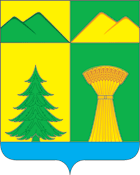 АДМИНИСТРАЦИЯ МУНИЦИПАЛЬНОГО РАЙОНА«УЛЁТОВСКИЙ РАЙОН»ЗАБАЙКАЛЬСКОГО КРАЯПОСТАНОВЛЕНИЕАДМИНИСТРАЦИЯ МУНИЦИПАЛЬНОГО РАЙОНА«УЛЁТОВСКИЙ РАЙОН»ЗАБАЙКАЛЬСКОГО КРАЯПОСТАНОВЛЕНИЕАДМИНИСТРАЦИЯ МУНИЦИПАЛЬНОГО РАЙОНА«УЛЁТОВСКИЙ РАЙОН»ЗАБАЙКАЛЬСКОГО КРАЯПОСТАНОВЛЕНИЕАДМИНИСТРАЦИЯ МУНИЦИПАЛЬНОГО РАЙОНА«УЛЁТОВСКИЙ РАЙОН»ЗАБАЙКАЛЬСКОГО КРАЯПОСТАНОВЛЕНИЕ«14» февраля 2024 года«14» февраля 2024 года                  № 71 /нс.УлётыО внесении изменений в Положение об оплате труда руководителей муниципальных образовательных учреждений муниципального района «Улётовский район» Забайкальского края, утверждённое постановлением администрации муниципального района «Улётовский район» Забайкальского края от 06.09.2019 № 520/нО внесении изменений в Положение об оплате труда руководителей муниципальных образовательных учреждений муниципального района «Улётовский район» Забайкальского края, утверждённое постановлением администрации муниципального района «Улётовский район» Забайкальского края от 06.09.2019 № 520/нО внесении изменений в Положение об оплате труда руководителей муниципальных образовательных учреждений муниципального района «Улётовский район» Забайкальского края, утверждённое постановлением администрации муниципального района «Улётовский район» Забайкальского края от 06.09.2019 № 520/нО внесении изменений в Положение об оплате труда руководителей муниципальных образовательных учреждений муниципального района «Улётовский район» Забайкальского края, утверждённое постановлением администрации муниципального района «Улётовский район» Забайкальского края от 06.09.2019 № 520/н«Учреждения дополнительного образования«Учреждения дополнительного образования«Учреждения дополнительного образования«Учреждения дополнительного образованиядо 200 чел.1 группа2,5517783,00от 201 до 500 чел.2 группа2,9120294,00от 501и более3 группа3,2822874,00Глава муниципального района«Улётовский район»                                                                                                                   А.И. Синкевич